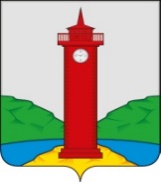 РОССИЙСКАЯ ФЕДЕРАЦИЯ
САМАРСКАЯ ОБЛАСТЬМУНИЦИПАЛЬНЫЙ РАЙОН ВолжскийСОБРАНИЕ ПРЕДСТАВИТЕЛЕЙ СЕЛЬСКОГО ПОСЕЛЕНИЯ КУРУМОЧТРЕТЬЕГО СОЗЫВАРЕШЕНИЕ «26» октября 2017 года                                                                         № 131/34Об установлении публичного сервитута на части земельных участков с кадастровыми номерами 63:17:2403018:1461, 63:17:2403018:1456, по адресу Самарская область, Волжский район, с. Курумоч, участок прилегающий к земельному участку по пр. Ленина, 27 а, со стороны стадиона В соответствии с п.п. 2 п. 3 ст. 23 Земельного  кодекса Российской Федерации, Федеральным законом от 06.10.2003г. № 131-ФЗ «Об общих принципах организации местного самоуправления в Российской Федерации», ст. 8 Закона Самарской области от 11.03.2005 г. № 94-ГД «О земле», Уставом сельского поселения Курумоч  муниципального района Волжский Самарской области, Порядком  организации и проведения публичных слушаний в сельском поселении Курумоч муниципального района Волжский Самарской области, утвержденным решением Собрания представителей сельского поселения  Курумоч муниципального  района Волжский Самарской области от  25 февраля  № 154, Заключением о результатах публичных слушаний от 23 октября 2017 года Собрание представителей сельского поселения Курумоч муниципального района Волжский Самарской области РЕШИЛО:Установить на территории сельского поселения Курумоч муниципального района Волжский Самарской области публичный сервитут на части земельных участков с кадастровыми номерами 63:17:2403018:1461, 63:17:2403018:1456, по адресу Самарская область, Волжский район, с. Курумоч, участок прилегающий к земельному участку по пр. Ленина, 27 а, со стороны стадиона.Устанавливаемый публичный сервитут является постоянным. Обеспечить государственную регистрацию публичного сервитута. Опубликовать настоящее постановление в ежемесячном информационном вестнике  «Вести сельского поселения Курумоч» и на официальном  сайте сельского поселения Курумоч  http://sp-kurumoch.ru/ .Глава сельского поселения Курумоч	    								О.Л.Катынский  Председатель Собрания представителейсельского поселения Курумоч			                  Л.В. БогословскаяКулешевская 3021917